Open meeting – ChairApprove agenda and minutesFull Council meeting agenda planningEvaluate external relationships committee report about Ends Policies (Tabled from February)Work on updating and revising Ends Results language for proposal to full councilDevelop agenda for April full council meetingAdjournLink: ZoomGovPasscode: 114150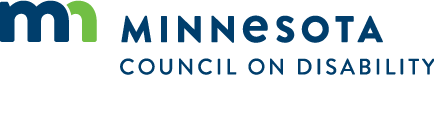 